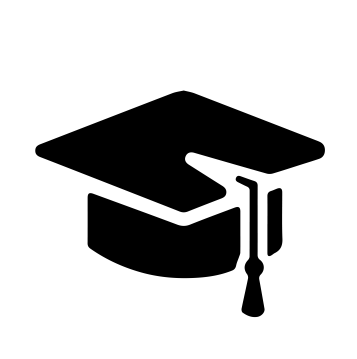 Всероссийский информационно – образовательный портал «Магистр»Веб – адрес сайта: https://magistr-r.ru/СМИ Серия ЭЛ № ФС 77 – 75609 от 19.04.2019г.(РОСКОМНАДЗОР, г. Москва)МОП СФО Сетевое издание «Магистр»ИНН 4205277233 ОГРН 1134205025349Председатель оргкомитета: Ирина Фёдоровна К.ТЛФ. 8-923-606-29-50Е -mail: metodmagistr@mail.ruИОР «Магистр»: Елена Владимировна В.Е -mail: magistr-centr@mail.ruГлавный редактор: Александр Сергеевич В.Е-mail: magistr-centr@magistr-r.ruПриказ №001 от 25.08.2023г.О назначении участников конкурса «Проектно-исследовательская деятельность учащихся и студентов 2022-2023 учебного года»Уважаемые участники, если по каким – либо причинам вы не получили электронные свидетельства в установленный срок (4 дня с момента регистрации), просьба обратиться для выяснения обстоятельств по электронной почте: metodmagistr@mail.ru№УчреждениеФИОРезультатРезультат1МУНИЦИПАЛЬНОЕ ОБЩЕОБРАЗОВАТЕЛЬНОЕ УЧРЕЖДЕНИЕ ЛИЦЕЙ №10 ИМЕНИ Д.И. МЕНДЕЛЕЕВА, Московская область, г. КлинНовиков Василий Савельевич, Пахомова Ксения СергеевнаI степень (победитель)I степень (победитель)2МУНИЦИПАЛЬНОЕ ОБЩЕОБРАЗОВАТЕЛЬНОЕ УЧРЕЖДЕНИЕ ЛИЦЕЙ №10 ИМЕНИ Д.И. МЕНДЕЛЕЕВА, Московская область, г. КлинНовиков Василий Савельевич, Глебов Алексей ИльичI степень (победитель)I степень (победитель)3Андижанский государственный педагогический институтМамиталиев Ахмаджон Ганиевич, Солиджонова Мухтасархана Джахонгир кизиI степень (победитель)I степень (победитель)4Студентка 3 курса Университета Альфраганус города ТашкентаРаxимов Максуд Кораевич, Джораева Паризода Гахримана кизиI степень (победитель)5факультет филологии и искусства Ургенчского государственного педагогического институтаДжуманиязов Умурбек, Бекметов Сирожбек Баходир углиI степень (победитель)6Исторический факультет ЖДПУ, Джизак село Галлаорол тум Булокбоши QFY село ЧувиллокАмонлаев Абдурасул, Адхамкулов ЭгамназарI степень (победитель)7Джизакский государственный педагогический университетТайланов Низамиддин, Бегмурадов Шохзод Дилмурода углиI степень (победитель)